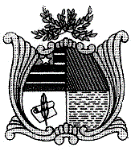 ESTADO DO MARANHÃOASSEMBLEIA LEGISLATIVAGABINETE DO DEPUTADO PAULO NETOREQUERIMENTO  Nº 153/22Senhor Presidente,Nos termos regimentais solicitamos  a V.Exa., após manifestação  da  Mesa,  que  seja concedidos  121 dias de licença para tratamento de saúde, conforme atestado médico em anexo, devendo ser considerada a partir do dia 30 de maio de 2022.                   São Luis, em 27  de maio de 2022.Paulo NetoDeputado Estadual